Protestantse Gemeente ’Op ’e Noed’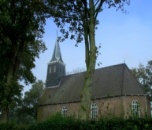 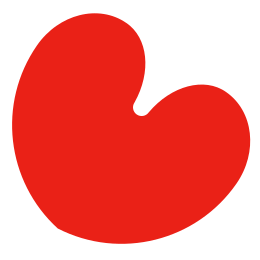 Ontmoeting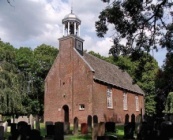                                                                                            T J E R K G A A S T      S I N T   N I C O L A A S G A      I D S K E N H U I Z E NZondag 28 april 2024 – Idskenhuizen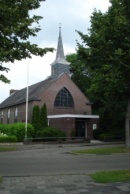 Voorganger: pastor Betty Posthumus - Aanvang dienst: 9.30 uurOrganist: Hemmo KalterenCollecten: Gambia en KerkCollecteTien jaar geleden waren wij voor het eerst in Gambia, mijn schoonouders waren er al meerderekeren geweest voor vakantie, zij hadden veel contact met de lokale bevolking. De armoede greephen erg aan. Gambia is een ontwikkelingsland in Afrika. Toen wij in Gambia waren hadden wij ook alsnel contact met de bevolking, de bevolking is erg vriendelijk en behulpzaam. Wij kwamen in contactmet verschillende families, toen wij terug kwamen van onze vakantie wilden wij de familiesondersteunen. Al tien jaar verschepen wij goederen naar de families in Gambia, zodat ze daar degoederen kunnen verkopen, en daardoor geld verdienen voor hun dagelijkse leven. Ookondersteunen wij een kraamkliniek, voetbalschool en een lagere school. Wij zorgen ervoor dat dekinderen van de families naar school kunnen, en kunnen leren en studeren. Twee meisjes van defamilies zijn inmiddels afgestudeerd en hebben werk in de horeca en op een naaiatelier. De familieszijn groot, men zorgt daar voor elkaar. De goederen die wij verschepen zijn tweedehands en nieuwekleding, artikelen voor de persoonlijke verzorging, voetbal schoenen, bedden, matrassen etc. Jaarlijksgaan er twee containers naar Gambia, ruim 200 bananen dozen gevuld met kleding. Wij betalen devervoerskosten per doos[ 9 euro] en pakken deze zelf in. Om dit te bekostigen staan wij op marktenen verkopen wij spullen die gemaakt zijn in Gambia, ook mogen wij een aantal keren per jaar eenbakje neerzetten bij de Jumbo in Sint-Nicolaasga waar de statiegeld bonnen in kunnen wordengedaan, het statiegeld besteden wij dan weer aan het vervoer van de dozen. Ook zijn er veeldorpsgenoten, collega`s, vrienden, ondernemers die onze projecten ondersteunen, wij sturen daneen whatsapp bericht of plaatsen een oproep op Facebook en vragen om hulp in de vorm van eenvrijwillige bijdrage. In februari 2024 zijn wij met het gezin weer naar Gambia geweest, wij hebben de families bezocht en ook de school bezocht waar de kinderen les krijgen.Door onze hulp gaan de kinderen naar school, en verkopen ze de kleding en andere spullen die wijlaten verschepen, ze hebben daardoor een klein inkomen om voedsel, medische kosten te kunnenbetalen en ze kunnen o.a. energie te kopen. Wij zijn geen stichting, iedere euro die wij ontvangen wordt goed besteed aan de projecten die wij ondersteunen.Hartelijke groet, Leny en Ademar Breed, Elly Breed-PortenaIn en uit het ziekenhuisJelle de Vries, Troelstraweg 1, 8523 DK  Idskenhuizen, is opgenomen in het Tjongerschansziekenhuis, Thialfweg 44, 8441 PW  HeerenveenMarijke Bokma-de Jong, verblijft in Verzorgingshuis Bloemkamp, afd. Goudsbloem, kamer 2, FloridusCampuslaan 1, 8701 AK BolswardNico Hana, verblijft in Revalidatiecentrum Het Zonnehuis, Zonnehuis 3, 3941 RB Doorn.OverlijdensberichtOp 16 april is mevrouw Anna Nooitgedagt-Hettema overleden. Ze is 92 jaar geworden.In 2019 kwam mevrouw Nooitgedagt samen met haar man naar Sint Nicolaasga, waar ze in Wilhelminaoord een appartement bewoonden. Zij beiden kwamen uit IJlst.  In 2020 is haar man overleden. De crematie heeft inmiddels plaatsgevonden in familiekring. BloemengroetDe bloemen gaan naar Johannes en Grietsje Hoekstra, Schwartzenbergstraat 24, St. Nicolaasga.JubileumOp 28 april zijn Jeen en Rinske Zwaga, De Oergong 9, 8521 GA Sint Nicolaasga 65 jaar getrouwd! Van harte gefeliciteerd met dit jubileum. Orde van dienst zondag 28 april, voorganger pastor Betty PosthumusDe pastor heeft liederen opgegeven uit het Liedboek voor de Kerken 1973Lied: 457, 1 en 2 Lied: 457, 3 en 4Lied: 465, 1, 2, 3 en 5Lezing: Johannes 10: 22-30Lied: 464, 1 en 2Lied: 432, 1, 2 en 3Agenda (activiteiten van het Jaarprogramma zijn dikgedrukt) Donderdag 2 mei, kapeldienst, voorganger pastor Anneke Adema, 10.30 uur, kapel DoniahiemAfscheid en bevestiging ambtsdragersOp 5 mei nemen we afscheid van de volgende ambtsdragers: Nel Pit, Jan de Jong, Wico Koolstra en Jaap van der Heide, met hulp van zijn vrouw Trijn. We zijn dankbaar voor alles wat ze voor onze gemeente gedaan hebben.Hiltsje Hoekstra neemt afscheid als kerkrentmeester. Ook haar willen we van harte bedanken. Anna Mirjam Hoekstra heeft aangegeven dat ze haar ambtstermijn als diaken wil verlengen met een jaar. Daar zijn we heel blij mee. Greta van der Meer wordt voorzitter van de kerkenraad. Jikke de Jong heeft haar ambtstermijn er ook op zitten, maar zij wordt opnieuw bevestigd als ouderling met een bijzondere opdracht (namelijk voorgaan in rouwdiensten). We zijn heel blij en dankbaar dat er gemeenteleden zijn die op deze zondag bevestigd worden als nieuwe ambtsdrager. Naast Jikke zijn dat Reitze Sijbesma, Anne Snijder en Sint de Boer. De laatste drie worden ouderling-kerkrentmeester. Anne Snijder doet op deze dag ook belijdenis van zijn geloof. Alle reden dus voor een feestelijke dienstGemeentebijeenkomstOp zondagmorgen 28 april nodigt de kerkenraad u allemaal uit voor een gemeentebijeenkomst. Na de dienst is er gelegenheid om een bakje koffie of thee te halen waarna we om 10.45 uur beginnen met de gemeentebijeenkomst. We willen het met elkaar hebben over de kerktelling, over een voorstel om de structuur van het pastoraat te veranderen en een evaluatie van de kerkapp. Wesluiten af met een rondvraag.Graag hopen we u allen te zien op zondag 28 april in Idskenhuizen.Jannie van Koten, scribaTsjerkepaadBeste mensen, van 6 juli tot en met 14 september stellen kerkelijke gemeenten hun monumentale gebouwen weer open voor de bezoekers van Tsjerkepaad. Steeds op zaterdagmiddagen. Ook onze gemeente Op ‘e Noed is van harte bereid de deuren van haar monumentale kerkgebouwen te Sint Nyk en Tsjerkgaast te openen. Jan en Jeltsje van der Meer hebben tot afgelopen jaar de coördinatie op zich genomen. We zijn op zoek naar iemand die hun taak kan overnemen, omdat Jan nog herstellende is van de operatie die hij onderging. Wie wil die taak op zich nemen? Inlichtingen: Jan van der Meer, Tel: 0513-431817, e-mail: jjvdmeer@hetnet.nl  Wilt u een mededeling doorgeven? Bel of mail dan naar Alie RuniaTelefoon: 0513 432498 of email: alierun58@gmail.com. Dit vóór donderdag 17.00 uur!